MAYORBOARD MEMBERSGreg Nelson – ChairBert Scouten – Co-ChairKelley CarreiroMary Grace VogelJosephine Jones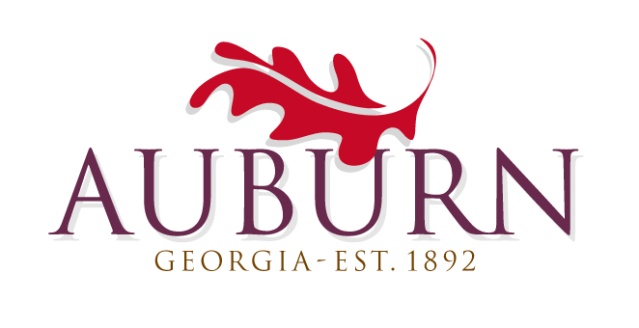 CITY OF PARKS AND LEISUREREGULAR MEETINGFOR    Wednesday, February 8, 20176:30 PMLocation:  Council ChambersBUSINESS:  Approval of January minutesDiscussion:John Nelm’s Memorial Bench in front of Auburn PDUpcoming AYA Spring Baseball Season6th Street Dog Park clearing updateAuburn Ballfields Infield Renovation UpdateBurel Park Pavilion Fire Pit ProjectCitizen CommentsAdjournAgenda subject to change prior to meeting